Course Syllabus17 Course Coordinator: 18 Other instructors: 19 Course Description:20 Course aims and outcomes: 21. Topic Outline and Schedule:22 Evaluation Methods: 23 Course Requirements24 Course Policies:25 References: 26 Additional information:Name of Course Coordinator: -Dr. Mohammad Majdalawi----------------Signature: ------------------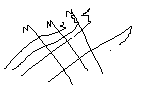  Date: 7\2\2023Head of Curriculum Committee/Department: ---------------------------- Signature: ------------------------------------Head of Department: ------------------------------------------------------------ Signature: ------------------------------                                                       Head of Curriculum Committee/Faculty: ---------------------------------------- Signature: ---------------------------Dean: ---------------------------------------------------------- Signature: -------------------------------------------1Course titleAgricultural International trade  Agricultural International trade  2Course number6553336553333Credit hours33Contact hours (theory, practical)(2,0)(2,0)4Prerequisites/corequisitesAgricultural Macro Economics(605215)Agricultural Macro Economics(605215)5Program titleBachelor in Agricultural Economics & AgribusinessBachelor in Agricultural Economics & Agribusiness6Program code7Awarding institution The University of Jordan The University of Jordan 8SchoolAgricultureAgriculture9DepartmentAgricultural Economics & AgribusinessAgricultural Economics & Agribusiness10Course level Third  yearThird  year11Year of study and semester (s)Second semester 2022/2023Second semester 2022/202312Other department (s) involved in teaching the courseNoneNone13Main teaching languageEnglishEnglish14Delivery methodFace to face learning    Blended        Fully onlineFace to face learning    Blended        Fully online15Online platforms(s)Moodle    Microsoft Teams  Skype     Zoom     Others…E-Learning…  ……Moodle    Microsoft Teams  Skype     Zoom     Others…E-Learning…  ……16Issuing/Revision Date3-2-20233-2-2023Name: Prof.. Mohammad MajdalawiContact hours: 11:00-12:00 everydayOffice number: 105                                                     Phone number:Email: m.majdalawi@ju.edu.joName:                                                               Office number:Phone number:Email:Contact hours:Name:                                                                            Office number:Phone number:Email:Contact hours:International trade economics is growing in importance as a field of study because of the integration of international economic markets. The course discusses the different theories of international trade starting from the classical theory up to the new theories on that. Nevertheless, the course discusses the impact of the international trade on economics and how the balance could be occurred between the countries to reach the maximum benefits for the countries in the international trade. The course analyze the impact of taxes on the local society and why countries impose tax to get benefit at the international level.   A- Aims:This course aims at:1- describing the developing in the international trade through discussion the trade theories.2- analyzing if the people would be better off or worse off if the government made it impossible for people to buy goods other than those produced in the state where the people live.3-deternining the international equilibrium point between different countries.4- analyzing the tax policy and its impact on the economic level. B- Students Learning Outcomes (SLOs): Upon successful completion of this course, students will be able to:Opportunities to demonstrate achievement of the SLOs are provided through the following assessment methods and requirements:(e.g: students should have a computer, internet connection, webcam, account on a specific software/platform…etc): Students should have a computer, and internet connection. Attendance policies:Each student is expected to take their own notes (part from the exam) and to attend online class.  Absence from lectures shall not exceed 15%. Students are expected to attend all lectures but if a student is absent from class, it is their responsibility to get the material that was missed. You must get any handouts or notes from your classmates.Absences from exams and submitting assignments on time:Exams will consist of essay, multiple choice, true/false, matching, and/or fill-in-the-blank questions. Exams will cover all material presented for each section.  Make-up exams will only be provided for students with an excused absence AND supporting documentation. The questions and/or format of any make-up exam may differ from that of the original exam.  Scheduling of a make-up exam will vary depending upon available dates/times but MUST occur before the next-scheduled exam date.Health and safety procedures:Students should follow the Jordanian government guide. Honesty policy regarding cheating, plagiarism, misbehavior:Academic dishonesty will NOT be tolerated.  This includes cheating, fabrication or falsification, plagiarism, abuse of academic materials, complicity in academic dishonesty, falsifying grade reports, and misrepresentation to avoid academic work.  For this course, evidence of any form of academic dishonesty will result in all involved students receiving zero points for any associated exam, or assignmentGrading policy:The results of the exams and the assignments and exercises will be given to the students, maximum one week after the exam and the right answers will be discussed with the students.  F- Available university services that support achievement in the course:Students account on E-learning, Microsoft teams, computer room and library and study room.Required book(s), assigned reading and audio-visuals: 1-Robert M. .& James C., 1996 .International Economics . John Wiley &Sons, INC. USA.2-عوض طالب محمد , 1995 , التجارة الدولية , معهد الدراسات المصرفية , الأردن . B- Recommended books, materials, and mediaالهباب، محمد سمير، تسويق المنتجات الزراعية والغذائية من منظور إدارة الأعمال الزراعية، الأردن، 2018:الجدوع، علي وبسام الديست، مبادئ التسويق، 2010Concerns or complaints should be expressed in the first instance to the module lecturer; if no resolution is forthcoming, then the issue should be brought to the attention of the module coordinator (for multiple sections) who will take the concerns to the module representative meeting. Thereafter, problems are dealt with by the Department Chair and if still unresolved the Dean and then ultimately the Vice President. For final complaints, there will be a committee to review grading the final exam. For more details on University regulations please visit:  http://www.ju.edu.jo/rules/index.htm